特种设备作业人员取证（复审）考试报名流程网上报名程序：方式一、使用电脑或手机浏览器登录www.ynbszjzx.com，进入网页后点击“特设作业人员考试在线报名”。方式二、用手机扫二维码登录。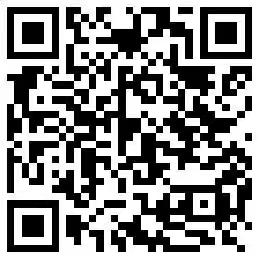 按以下步骤和提示操作进行报名：1-考生报名（按机构）2-所属地区：保山市3-新考证或复审  选择保山市质量技术监督综合检测中心4-填写身份证号5-立即报名6-按表格填写完善其他信息7-保存并上报（报名成功会有提示）其他资料不用上传可直接打印，待开班时再一并提交纸质资料（资料要求点击www.ynbszjzx.com中“资料下载”下载并打印）实地报名现场报名：保山市质量技术监督综合检测中心一楼业务大厅培训窗口地址：保山市隆阳区兰城路北延长线，法华寺以北500米。联系电话： 0875-2190595，2198127QQ群：124384932（保山特种设备）三、最新考试信息请访问保山市质量技术监督综合检测中心官网（www.ynbszjzx.com）。               保山市质量技术监督综合检测中心